                                                                 ПРОЕКТ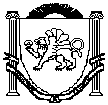 РЕСПУБЛИКА КРЫМНИЖНЕГОРСКИЙ РАЙОННОВОГРИГОРЬЕВСКИЙ СЕЛЬСКИЙ СОВЕТ-я сессия 2-го созываРЕШЕНИЕ«_____»_________2021года                                                                              № __с.Новогригорьевка О внесении изменений в решение №1 от 31.08.2020г. «Об утверждении Правил благоустройства и содержания территории муниципального образованияНовогригорьевское сельское поселение Нижнегорскогорайона Республики Крым»Руководствуясь Федеральным законом от 06.10.2003 № 131-ФЗ «Об общих принципах организации местного самоуправления в Российской Федерации», Законом Республики Крым от 21.08.2014 № 54-ЗРК «Об основах местного самоуправления в Республике Крым», Поручения Главы Республики Крым от 15.01.2021г. №1/01-32/148, Уставом муниципального образования Новогригорьевское сельское поселение Нижнегорского района Республики Крым, Новогригорьевский сельский совет РЕШИЛ:1. Внести изменения в решение №1 от 31.08.2020г. «Об утверждении Правил благоустройства и содержания территории муниципального образования Новогригорьевское сельское поселение Нижнегорского района Республики Крым»:1.1. пункт 1 статьи 33 дополнить абзацем следующего содержания:        «Размещение нестационарных торговых объектов на земельных участках, находящихся в частной собственности, осуществляется в соответствии со схемой размещения нестационарных торговых объектов на территории Новогригорьевского сельского поселения Нижнегорского района Республики Крым, техническими требованиями к размещению нестационарных торговых объектов, с учетом соблюдения действующего законодательства, нормативных правовых актов Республики Крым и органов местного самоуправления Новогригорьевского сельского поселения Нижнегорского района Республики Крым».2.Обнародовать настоящее решение на информационной доске в здании администрации Новогригорьевского сельского поселения по адресу: с.Новогригорьевка ул.Мичурина,59 и на официальном сайте администрации Новогригорьевского сельского поселения http://novogrigor-adm91.ru/.3. Настоящее решение вступает в силу со дня его опубликования. 4. Контроль за исполнением настоящего решения возложить на Постоянную комиссию по бюджетно-финансовым и экономическим вопросам. Председатель Новогригорьевского сельского совета – глава администрации Новогригорьевского сельского поселения	                      	А.М.Данилин